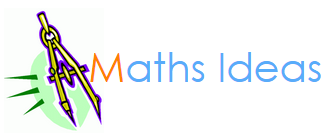 Numeracy costing problemsQ1 Amie buys	a book for £5.99            a newspaper for £1.80            3 pens for 27p eachShe only has a £10 note.How much change should she receive?You must show your working.Q2 Billy buys	a magazine for £3.99	a pen for £2.30	5 paper clips for 19p eachHe gives the shopkeeper £8.How much change should he be given?You must show your working.Q3 Charlie buys two sticker packs for 58p each, a notebook for £1.19 and two pencils for 40p each. He pays with a £20 note. How much change does he get? Show how you got your answer.Q4 Darren uses 45cm of sticky tape for his Art project. He uses 1.7m of sticky tape trying to repair his Fridge. He also uses 30mm of sticky tape to stick his timetable up on the wall. There was originally 4m of sticky tape on the reel when he bought it, but his sister took 1m for something else. He needs 63cm for a model he is making. Does he have enough? Explain your answer.www.mathsideas.com